Name: ………………………………………………………	Adm No. ……………………………Class: …………………………………………………….	Date: …............................................233/1CHEMISTRYPAPER 1FORM III END TERM 2 EXAMSTime: 2 hours 233/1CHEMISTRYFORM IIIINSTRUCTIONS TO THE CANDIDATES:-Write your name and admission number on the spaces provided.Answer all the questions in the spaces provided.Mathematical tables and electronic calculators may be used All working MUST be clearly shown where necessary.This paper consists of 10 printed pages. Candidates should check to ascertain that all pages are printed as indicated and that no questions are missingThe diagram below shows Chromatograms for five different dyes.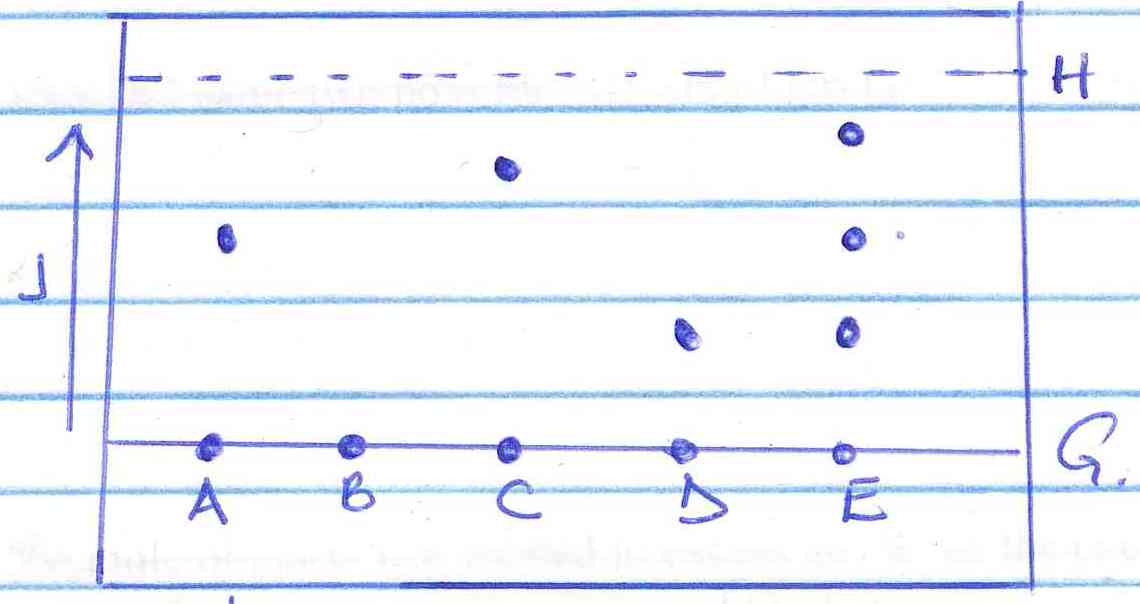 Name one condition required to separate the chromatograms present in a dye.			(1 mk)What is meant by the solvent front? 							. 	(1 mk)Which chromatograms are present in dye E. 							(1 mk)Name two industrial applications of chromatography. 						(2 mks)An element Y has the electronic configuration 2.8.5Identify its period ________________________________________________ 	(1mk)Write a formula of the most stable anion formed when U ionizes. 			(1mk)c) Explain the differences between the atomic radius of element Y and its ionic radius. (2mks) a)	 What is meant by allotropy?                                                                               (1 mark)            ………………………………………………………………………………………………………......            ……………………………………………………………………………………………………..........b)	The diagram below shows the structure of one of the allotropes of carbonIdentify the allotrope                                                                                        (1/2 mk)             …………………………………………………………………………………………………….	State one property of the above allotrope and explain how it is related to its structure. (1½mk)           ……………………………………………………………………………………………………….              …………………………………………………………………………………………………….Study the flow chart below and answer the questions that follow.		Metal oxide 		Add 								NH3 (aq) 											Add									NH3 (aq)Identify the metal oxide. 								(1mk)Write an ionic equation leading to the formation of the white precipitate X. 	(1mk)Give the formula of the ions responsible for the colourless solution Y.		(1mk)a) Apart from their location, state any two differences between a proton and an electron.(2 mks)       (b) Protons and neutrons are found in the nucleus of an atom. State two important roles played 		by of neutrons in the nucleus of an atom.							(2 mks)Give equations to show the reactions that take place when;Iron reacts with steam.									(1 mark) (b) Name and give one industrial use of the gas produced in the reactions in (i) above.  (2mks)Name: Use: 20cm3 of an unknown gas Q takes 12.6 seconds to pass through small orifice.10cm3 of oxygen gas takes 11.2 seconds to diffuse through the same orifice under the same conditions of temperature and pressure. Calculate the molecular mass of unknown gas Q (O=16).					(3mks)A compound of carbon, hydrogen and oxygen contains 71.12g by mass of oxygen, 2.2g hydrogen and the rest is carbon. It has relative molecular mass of 90.         a) Determine the empirical formula of the compound. 						 (3mks)         b) Determine the molecular formula of the compound. 					(2mks)Study the information in the table and answer questions that follow:(a) Determine the number of neutrons of   R1		     				  (1mk)(b) Calculate the relative atomic mass of element R. 				 (2mks) (a) Identify the type of bond formed in (i) and (ii).						 (1mks)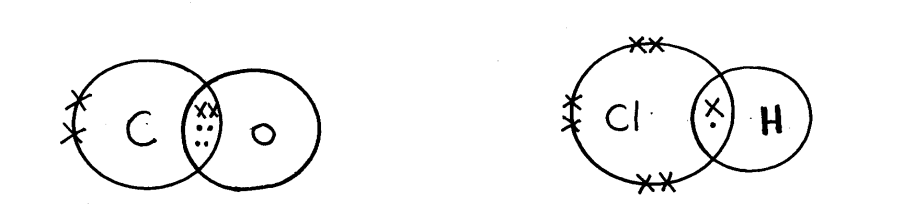 (II)          (I)…………………………………………………..         (II)…………………………………………………..Use dot (.) and cross (x) diagram to draw the structure of Sulphur (IV) oxide.	    ( 2marks)Complete the table below.									(3 mks)(a) State Gay Lussac’s  law. 									(1mk)   b) What volume of oxygen will be required for complete combustion of 100cm3 of carbon (II) oxide. 	What is the volume of the product formed (All volumes at same temperature and pressure). (2mks) If 25.0cm3 of 0.1 M H2SO4 solution neutralized a solution containing 1.06g of sodium carbonate in 250cm3 of solution, calculate the molarity and volume of the sodium carbonate solution used.	(3mks)(i) State Charles’ law.										(1mk)       (ii) The capacity of a balloon to hold a gas at 5oC is 1dm3 before it bursts due to expansions show 	whether it will burst or not at 35oC at constant pressure.					(2mks)What is the colour of the following?(4mks)Form two students from Anestar Premier High School reacted three elements as shown in the table below Which element (s) is likely to be: 								(3mks)Non-metal (s)Metal (s)Insoluble in waterState the function of the following parts of a Bunsen burner					(3mks)Air holeCollarBaseStudy the flow chart below and answer the questions that followIdentify gas X										(1mk)Write an equation for the reaction between ammonia and gas X       			 (1mk)Write an equation to show the formation of G and J					(1mk)The diagram below shows the effect of sunlight on chlorine waterIdentify gas W									(1mk)Write an equation to show  the formation of gas W					(1mk)What compounds are present in chlorine water?					(1mk)Which compound is left in the beaker after complete formation of gas W?		 (1mk)Study the table below and answer the questions that followDefine the term ‘ionization energy’							(1mk)Explain the trend in the ionization energy from element K to T				(2mks)Compare the trend in the melting and boiling points of elements K and T.		(2mks)Explain using chemical means how you would differentiate between carbon (II) oxide and carbon (IV) oxide.												(2mks)The following diagram shows the effect of electric current on lead (II) Chloride.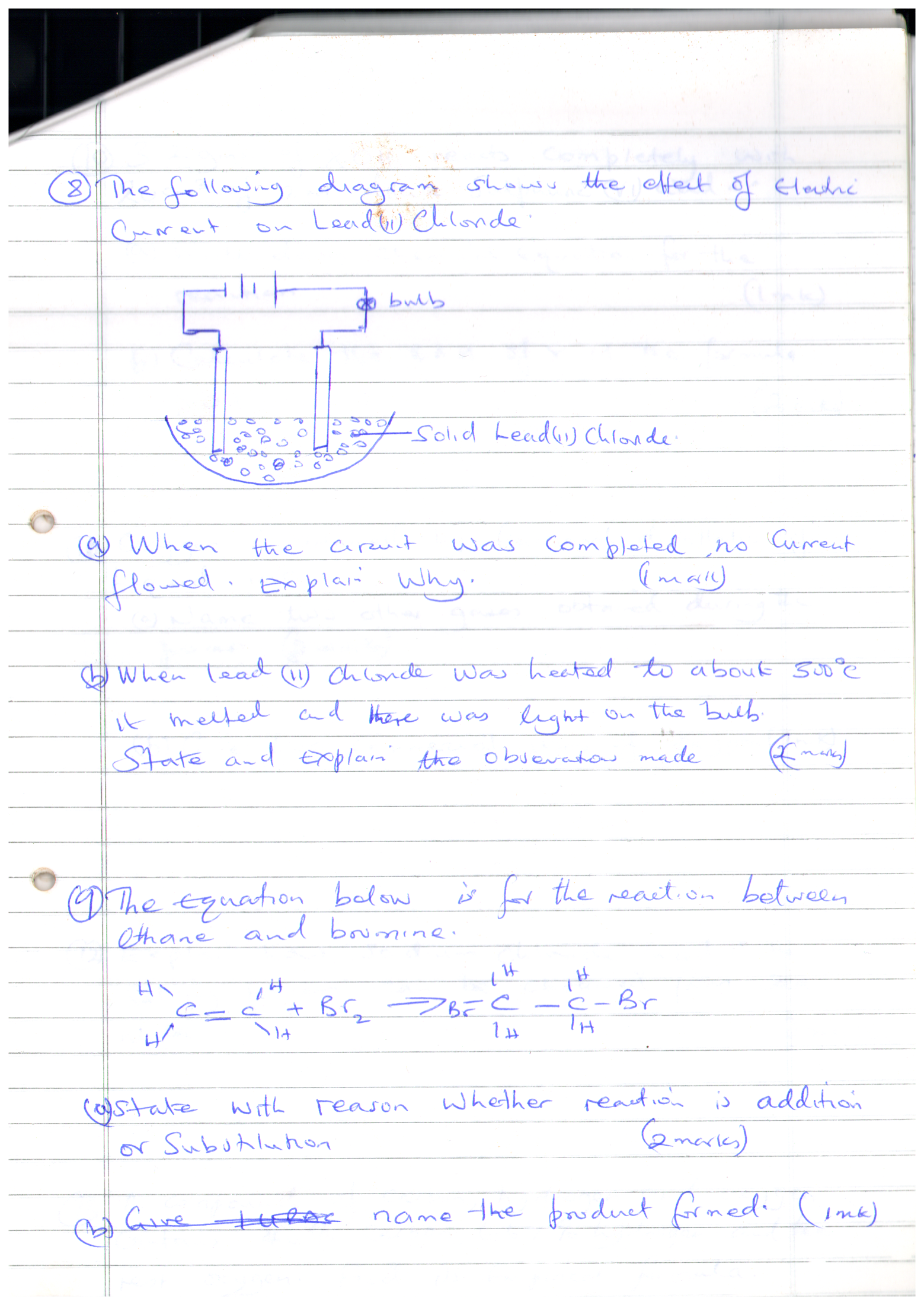 a) When the circuit was completed no current flowed. Explain why. 			(1mk)b) When lead (II) Chloride was heated to about 3000C, it melted and there was light on the bulb. State 	and explain the observation made at the anode. 						(2mks) The set-up below shows the products formed when solid lead (ii) nitrate is heated.                           Heat	          gas yYLead II Nitrate		Crystals-	liquid X	ice cold watera) 	Identify:(i)	Liquid X ……………………………………………………………             (1 mark)(ii) 	Gas Y……………………………………………………………                  ( 1 mark)b) 	When lead (ii) Nitrate crystals are heated, they decrepitate and decompose, what is meant by the term decrepitating?                                                                                                 (1 mark)……………………………………………………………………………………………………………………………………………………………………………………………………………………Calculate the number of Al3+ ions released when 30cm3 of 0.1M of Aluminium Sulphate is dissolved in water. (L = 6.024 x 1023).									(3mks)Question Maximum scoreCandidate’s score1-3080IsotopeRelative abundance %61.338.7ElementLatin NameSymbol__________________PlumbumCopper_______________CuPotassium________________KTinSnMetal oxide Colour when hot Colour when coldZinc   oxide(i)(ii)Lead (II) oxide(iii)(iv)Element Reaction with OxygenReaction with waterXFormed acidic oxideNo reactionYFormed basic oxideFormed soluble hydroxide gave off hydrogen gasZFormed acidic oxideDissolved to form an acidic solutionElement Atomic numberAtomic radiusIonization energy K30.0891800V110.1361450T190.1741150